Strawberry Festival 2023Tickets:$2 each or 6 for $10Drawing:June 3, 2023 at 5PMWinner need not be present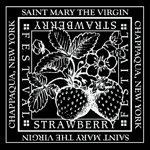 CHECK ONE BOX ON EACH TICKET: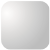 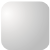 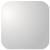 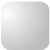 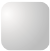 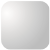 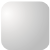 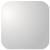 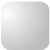 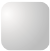 VAN FLEET BOOK BASKET & The ENCYCLOPEDIA of NYCDonated by Mara & Matt Van Fleet and Donated and Autographed by Kenneth T. JacksonLOBSTER DINNER for 4-Mt. Kisco Seafood-Donated by Joe DiMauroBEEHIVE $100 Certificate-Donated by Beehive of ArmonkLe JARDIN du ROI $50 Certificate-Donated by Le Jardin du Roi, ChappaquaWINE CLASS: Tickets for 2 to a Wine Geeks ClassMust be 21 or over to claim prizeDonated by Wine Geeks, 559 Main Street, ArmonkOKINAWA GOJU RYU KARATE 83 N Greeley Ave CHAPPAQUA – FOUR 1 Month Certificates for Karate-New Students Only-Donated by Sensei MarkWIPE YOUR PAWS-$75 Certificate for Dog Grooming Donated by Cristina of Wipe Your Paws, 255 N Bedford Road, Mt. KiscoName_____________________________________ Phone________________________Strawberry Festival 2023Tickets:$2 each or 6 for $10Drawing:June 3, 2023 at 5PMWinner need not be presentCHECK ONE BOX ON EACH TICKET: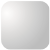 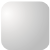 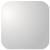 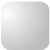 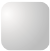 VAN FLEET BOOK BASKET & The ENCYCLOPEDIA of NYCDonated by Mara & Matt Van Fleet and Donated and Autographed by Kenneth T. JacksonLOBSTER DINNER for 4-Mt. Kisco Seafood-Donated by Joe DiMauroBEEHIVE $100 Certificate-Donated by Beehive of ArmonkLe JARDIN du ROI $50 Certificate-Donated by Le Jardin du Roi, ChappaquaWINE CLASS: Tickets for 2 to a Wine Geeks ClassMust be 21 or over to claim prizeDonated by Wine Geeks, 559 Main Street, ArmonkOKINAWA GOJU RYU KARATE 83 N Greeley Ave CHAPPAQUA – FOUR 1 Month Certificates for Karate-New Students Only-Donated by Sensei MarkWIPE YOUR PAWS-$75 Certificate for Dog Grooming Donated by Cristina of Wipe Your Paws, 255 N Bedford Road, Mt. KiscoName_____________________________________ Phone________________________  Strawberry Festival 2023Tickets:$2 each or 6 for $10Drawing:June 3, 2023 at 5PMWinner need not be presentCHECK ONE BOX ON EACH TICKET:VAN FLEET BOOK BASKET & The ENCYCLOPEDIA of NYCDonated by Mara & Matt Van Fleet and Donated and Autographed by Kenneth T. JacksonLOBSTER DINNER for 4-Mt. Kisco Seafood-Donated by Joe DiMauroBEEHIVE $100 Certificate-Donated by Beehive of ArmonkLe JARDIN du ROI $50 Certificate-Donated by Le Jardin du Roi, ChappaquaWINE CLASS: Tickets for 2 to a Wine Geeks ClassMust be 21 or over to claim prizeDonated by Wine Geeks, 559 Main Street, ArmonkOKINAWA GOJU RYU KARATE 83 N Greeley Ave CHAPPAQUA – FOUR 1 Month Certificates for Karate-New Students Only-Donated by Sensei MarkWIPE YOUR PAWS-$75 Certificate for Dog Grooming Donated by Cristina of Wipe Your Paws, 255 N Bedford Road, Mt. KiscoName_____________________________________ Phone________________________